COLEGIO DE BACHILLERES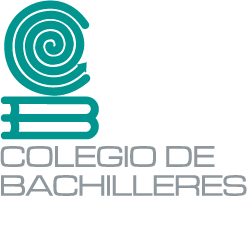 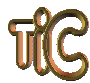 TECNOLOGÍAS DE LA INFORMACIÓN Y LA COMUNICACIÓN 1TAREA CLASE 12. CORTE 3. INSUMO10Nombre:   Plantel:    El trabajo ideal Escribe la oferta laboral de tus sueños cómo si estuviera publicada en Infojobs. Ejemplo: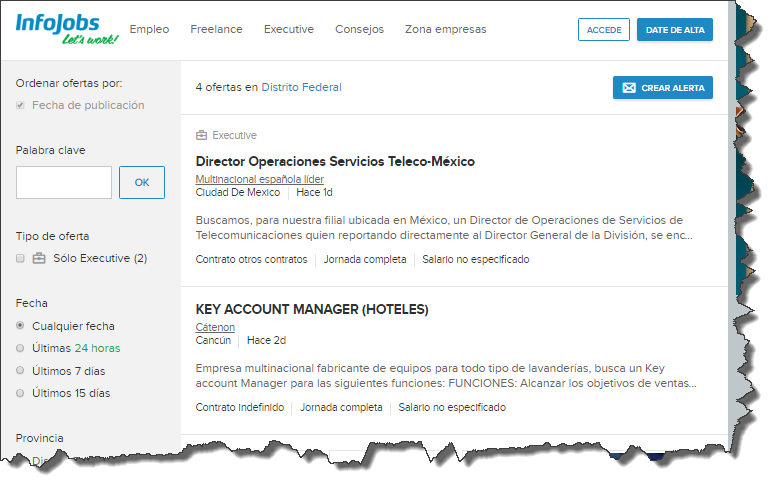 Recuerda que a veces, los sueños se cumplen. Escribe tu oferta de trabajo ideal: